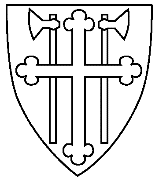 Kirken på Nøtterøy Nøtterøy menighetsrådPROTOKOLL FRA MØTE I NØTTERØY MENIGHETSRÅD 8/11-2017Kl. 18.30 – 21.00 på BMSTilstede: Trond Øyvind Kristiansen, Ellen Elisabeth Wisløff, Eva Gilje, Anne Aashamar, Irene Lindhjem Grytnes, Iselin Skagen, Aud Bjugstad Reppen, Anne Norheim Rød Meldt forfall: Tomas Collin, Stine-Marie Schmedling, Inger Bækken, Kristian Torød Flakstad, Anett Sudland Kristiansen Åpning ved Ellen E. WisløffSaksliste møte i NMR 8/11-2017Sak 43/2017	Godkjenning av innkalling og protokoll fra 20/9-17Sak 44/2017		Evaluering av «høststemningene» Sak 45/2017	BudsjettjusteringerSak 46/2017|	Mandat for informasjonsutvalgetSak 47/2017	Tanker om vårens program, konserter og annet.Sak 48/2017		Kunstutstilling våren 2018?Sak 49/2017	Supplering til utvalgSak 50/2017		Orienteringer fra råd og utvalgEventueltSak 43/2017 Godkjenning av innkalling og protokoll fra 20/9-17Vedtak: Innkalling og protokoll 20/9-17 godkjent.Sak 44/2017		Evaluering av «høststemningene» Saksdokument oversikt over økonomi og diverse fra Tomas.Synspunkter som kom fram:Takk til Tomas for vel organisert opplegg, og ikke minst den egeninnsatsen han gjorde.Det var positivt med en samlet festival og tidspunktet var gunstig bortsett fra lørdag i starten av høstferien med en ukjent gruppe.Konsertene var varierte, med god kvalitet og det var god oppslutningBillettprisen var for lav sammenlignet med andre konserter på tilsvarende nivå. Det er en god tanke å ha gratisbilletter for ungdom og rabatt for flere konserter.Sak 45/2017	BudsjettjusteringerOrientering. Nøtterøy menighetsråd vedtok i sak 28/17 at tildelte midler tildelt fra Tunsberg bispedømmeråd skulle benyttes til dekning av menighetsrådets oppsetning av Katharinas stemmer.  De tildelte midlene er imidlertid trosopplæringsmidler, og må brukes til oppsetningen for konfirmantene.  Regnskap for arrangementene føres i samsvar med dette.Vedtak: Det opprettes i regnskapet et bundet fond – ny messehagl kto. 55101040. Ofringer til ny messehagl overføres dette fondet. Det beregnes at det innen årets slutt kommer inn ca.  kr.9000,-. Det gjøres budsjettendring med kr. 9000,- (d) på kto. 35500 210 0440 og (k) kto. 38600 210 0440,Sak 46/2017|	Mandat for informasjonsutvalgetVedtak: 	1) Framlagt forslag til mandat for felles informasjonsutvalg i Færder godkjennes. Informasjonsutvalget gis fullmakt til å utforme endelig «lay out» og foreta ønskelig «språkvask».2) Anne N Rød er kandidat fra NMR til redaksjonskomite.Sak 47/2017	Tanker om vårens program, konserter og annet.1) Tomas har presentert tanker fra konsertutvalget om 3 klassiske konserter. Endelig program for våren godkjennes neste møte. 2) Inger har presenterer tanker om meditasjonssamlinger i Nøtterøy kirke. Rådet er positive til at dette blir presentert videre neste møte.Sak 48/2017		Kunstutstilling våren 2018Utsatt sak fra møtet 20/9, Irene presenterer saken Korskolen skal sette opp forestillingen «Som et fyrlys» som markerer overgangen til Færder. Vedtak: Vi utfordrer Inger til å tenke videre sammen med estetikkutvalget.Sak 49/2017	Supplering til utvalgVi har behov for å supplere noen utvalg for å få «nok hender»Vedtak: Irene følger opp mulige interesserte til konsertutvalget. Ellen følger opp estetikkutvalget. Sak 50/2017		Orienteringer fra råd og utvalgFærder kirkelige fellesnemd: Arbeidet er i sluttfasen både med reglement og avtaler. Avklaring om eierforholdet på BMS pågår fortsatt, vi ser mulighet for en positiv løsning.  Ombygging for å få hensiktsmessige og gode lokaler til administrasjonen settes på vent.Tanker om markering av «Kirken i Færder» - 5 Færder gudstjenester slik at vi får presentert alle kirkene.Misjonsutvalget: felles misjonsgudstjeneste med «fest» etter på i Teie kirke 7. januar. NMR dekker utgifter til kaker.Gudstjenesteutvalget: møte 11.januar 2018Eventuelt:	
Kommentarer fra fellessamlingen 1.november:
Interessant å høre presentasjonene som fikk fram forskjeller og likheter mellom rådene. Det er vel verdt å bruke tid på felles samlinger på denne måten. Viktig å se hverandre både i rådene og i staben.  Viktig med organiseringen ved bordene.Takk til Kristian for flott presentasjon om NMRIrene setter opp plan for vakter i kirkene julaften. Listen sendes rundt.Det mangler oppdatert oversikt over gudstjenester og aktiviteter i oppslagstavlen utenfor kirken, vi ønsker at det må komme på plass.Nøtterøy 14/11-2017Ellen E. WisløffLeder